公司介绍快手哥智能是中国首个专注于自主研发高端分选技术和后端垃圾分类机器人研发的中国公司，通过人工智能技术与高端传感技术结合，实时对每个垃圾做“体检”扫描和分选，可以有效的分类垃圾中的木头，石头，金属，塑料等（塑料可再精细化的分选为PET,PVC,PP,ABS,PU等）。通过每秒钟上万次的高速分选，最高处理量可达200吨/每小时，满足垃圾分类中的大处理量，高精度分选的需求。团队均来自于浙大，上海交大和清华的顶尖硕博团队，积累了15年以上的经验，专注于人工智能，高端传感技术在垃圾和再生资源超高速分选领域的应用。拥有多项世界领先的专利技术，设计生产性能卓越，可靠稳定，简单易用的SMARTSORT垃圾分类机器人，以人工智能和工业互联网技术驱动助力中国环保事业，打造一站式垃圾分类解决方案。视觉创造价值、创享科技环保！杭州快手哥智能科技有限公司诚邀有志于环保事业的各类人才加盟，我们将提供个人良好的职业发展平台，共享科技环保盛举！招聘岗位AI图像算法工程师薪资范围：8k~15k岗位职责：1,图形图像检测算法研究2,图形图像的深度学习识别算法研究3,深度学习模型设计与优化4,应对工业实际生产进行硬件匹配选型5,配合软件工程师实现产品化6,GPU计算加速算法7,撰写相关设计文档任职要求：1.硕士及以上学历2.计算机或者信号处理或者仪器仪表自动化等专业3.机器学习、深度学习、图像处理等领域工作或者项目经验4.熟练使用TensorFlow/PyTorch中至少一种或多种深度学习框架5.深度理解AI算法实现过程，包括数据收集、处理，模型训练等7. 深入理解CNN、LSTM、RNN等神经网络结构和原理，深度理解FasterRCNN，SSD,YOLO等目标检测算法。8,具有独立完成AI算法训练和优化，及底层速度优化的能力。9,较强的分析、解决问题、理解业务能力；良好的英文阅读能力，及时跟进前沿技术，能阅读相关的英文技术资料；良好的团队沟通和协作精神。10,英语六级以上，可进行流畅的英语交流机械设计工程师薪资范围：6k~10k岗位职责：1,负责产品的机械主要结构设计，依据年度研发计划，主导项目机械相关工作，按照项目实施计划进行评估和设计；2,向其他团队提供机械相关的技术支持等。3,根据市场反馈，对产品的设计提出改进方案。4,工作内容包含机械图纸设计，工装设计，工艺设计，文档编写，以公司分派的实际任务为工作内容。5,完成上级领导安排的其他工作。任职要求：1,本科及以上学历，机电相关专业，英语2,熟悉各类机械原理，有大型设备研发成功经验，熟悉机械研发团队工作流程；3,熟悉机械加工工艺、装配工艺，对生产有指导能力4,熟练使用Solidworks，AutoCAD等制图软件5,学习钻研能力强,有团队精神和敬业精神,有上进心，善于思考总结。6,较强的分析、解决问题、理解业务能力；良好的英文阅读能力，及时跟进前沿技术，能阅读相关的英文技术资料；良好的团队沟通和协作精神。自动化软件工程师薪资范围：8k~15k岗位职责：1,软件开发，使用QT、VS或LabVIEW平台，开发相关程序；2,设计软件框架和各个子模块3,现场软件调试。4,撰写相关设计文档任职要求：1,熟悉c/c++、多线程开发2,熟悉qt、VS编程、界面设计3,熟悉图像算法opencv编程4,有良好的代码习惯、有团队合作意识5,有X射线成像，高光谱，机器视觉开发经验者优先6,硕士及以上学历7,较强的分析、解决问题、理解业务能力；良好的英文阅读能力，及时跟进前沿技术，能阅读相关的英文技术资料；良好的团队沟通和协作精神。8,英语六级以上，可进行流畅的英语交流行业应用工程师薪资范围：6k~10k岗位职责：1，深入研究环境处理与垃圾分类行业2，主动、快速、全面的掌握现有设备/新研发设备的运行原理、操作方法。3，负责设垃圾分类的应用工作，包括行业研究，实验操作，报告撰写，故障处理，派驻现场，协助验收；确保研发及项目顺利实施；4，客户样品试验，撰写分选效果报告5，研发应用实验与模型训练，撰写分选效果报告6，实施现场设备调试，达到客户的需求7，负责根据需要进行现场技术交流和其他技术支持工作8，按照公司和部门的要求开展工作，完成上级交办的其他工作。任职要求：1，机电自动化相关专业，大学及以上学历2，熟悉自动化装备产品的使用，有相关现场实施或售前售后经验；3，学习、动手能力强，能快速、全面的掌握现有设备的运行原理、操作方法、故障排除；4，有良好的沟通能力和团队协作精神，能承受压力5，服从项目安排，适应不定期的出差6，未来的发展方向为分选行业专家，行业商务开发经理等销售市场工程师薪资范围：6k~10k岗位职责：1、根据公司战略和营销目标，负责公司市场推广宣传策划与展会策划、组织、实施工作。2、根据营销中心年度工作计划，统筹营销企划宣传活动和展会策划实施，支持营销目标的实现。3、收集、分析媒体、活动、展览等市场推广机会信息，组织、策划、参与中国矿业大会、行业会议和产品展会、技术交流会议、媒体峰会、专题沙龙等重点展会。4、根据收集整理的市场信息，制作专业水准的企业、产品推广网站和自媒体，选择适合的网络媒体、新媒体工具和传统媒体、展会、交流会等推广工具，构建立体宣传推广渠道。5、构建、维护覆盖门户网站、行业媒体、行业协会、科研院所及上下游同行业和潜在目标客户的立体推广渠道。6、制作公司中英文产品宣传册、广告文案，以及公司宣传品、促销品的创意设计、制作、分配。7、完成上级部署的其他工作。二、任职要求：1、本科以上学历2、具有丰富的市场营销、管理学等相关知识、熟悉展会策划和宣传工作，文笔佳，会制作网页。3、具有较强的市场分析能力、营销策划能力、组织协调能力以及较强责任心和团队合作能力。4、能承受较大压力和经常出差.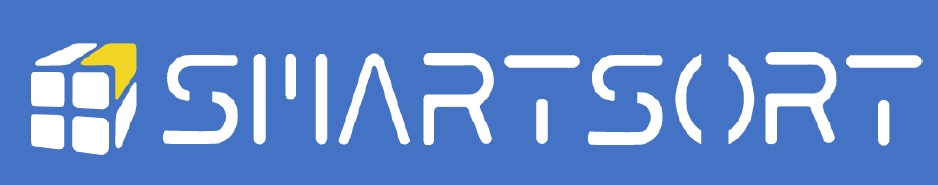 